В соответствии со статьей 44 Федерального закона от 31.07.2020 № 248-ФЗ "О государственном контроле (надзоре) и муниципальном контроле в Российской Федерации", руководствуясь постановлением Правительства Российской Федерации от 25.06.2021 № 990 "Об утверждении Правил разработки и утверждения контрольными (надзорными) органами программы профилактики рисков причинения вреда (ущерба) охраняемым законом ценностям", решением Сосновоборского городского Совета депутатов от 14.03.2022 № 17/68-р «Об утверждении Положения о муниципальном контроле за исполнением единой теплоснабжающей организацией обязательств по строительству, реконструкции и (или) модернизации объектов теплоснабжения на территории город Сосновоборск», руководствуясь ст. 26, 38 Устава города Сосновоборска Красноярского края,ПОСТАНОВЛЯЮ1. Утвердить Программу профилактики рисков причинения вреда (ущерба) охраняемым законом ценностям при осуществлении муниципального контроля за исполнением единой теплоснабжающей организацией обязательств по строительству, реконструкции и (или) модернизации объектов теплоснабжения на территории города Сосновоборска на 2023 год, согласно приложению.2. Управлению делами и кадрами администрации города (Качаева Е.Ю.) обеспечить размещение настоящего постановления на официальном сайте администрации города Сосновоборска.3. Контроль за исполнением настоящего постановления возложить на заместителя Главы города по вопросам жизнеобеспечения (Д.В. Иванов).Глава города Сосновоборска                                                       А.С. КудрявцевПриложениек постановлению администрации города от ___.___.2022 № _____Программа профилактики рисков причинения вреда (ущерба) охраняемым законом ценностям при осуществлении муниципального контроля за исполнением единой теплоснабжающей организацией обязательств по строительству, реконструкции и (или) модернизации объектов теплоснабжения на территории города Сосновоборска на 2023 годНастоящая Программа профилактики рисков причинения вреда (ущерба) охраняемым законом ценностям при осуществлении муниципального контроля за исполнением единой теплоснабжающей организацией обязательств по строительству, реконструкции и (или) модернизации объектов теплоснабжения на территории города Сосновоборска на 2023 год (далее – Программа) разработана в целях  стимулирования добросовестного соблюдения обязательных требований единой теплоснабжающей организацией,  устранения условий, причин и факторов, способных привести к нарушениям обязательных требований и (или) причинению вреда (ущерба) охраняемым законом ценностям,  создания условий для доведения обязательных требований до контролируемых лиц, повышение информированности о способах их соблюдения.1. Анализ текущего состояния осуществления муниципального   контроля, описание текущего уровня развития профилактической деятельности контрольного органа, характеристика проблем, на решение которых направлена Программа1.1.	Предметом муниципального контроля за исполнением единой теплоснабжающей организацией обязательств по строительству, реконструкции и (или) модернизации объектов теплоснабжения является соблюдение единой теплоснабжающей организацией в процессе реализации мероприятий по строительству, реконструкции и (или) модернизации объектов теплоснабжения, необходимых для развития, обеспечения надежности и энергетической эффективности системы теплоснабжения и определенных для нее в схеме теплоснабжения, требований Федеральный закона от 27.07.2010 №190-ФЗ "О теплоснабжении" и принятых в соответствии с ним иных нормативных правовых актов, в том числе соответствие таких реализуемых мероприятий схеме теплоснабжения.1.2. Обязательные требования в сфере осуществления муниципального контроля за исполнением единой теплоснабжающей организацией обязательств по строительству, реконструкции и (или) модернизации объектов теплоснабжения, регламентированы Федеральным законом от 27.07.2010 № 190-ФЗ "О теплоснабжении".1.3 Объектами муниципального контроля за исполнением единой теплоснабжающей организацией обязательств по строительству, реконструкции и (или) модернизации объектов теплоснабжения являются:1) деятельность, действия (бездействие) контролируемых лиц, в рамках которых должны соблюдаться обязательные требования, в том числе предъявляемые к контролируемым лицам, осуществляющим деятельность, действия (бездействие);2) здания, помещения, сооружения, линейные объекты, территории, оборудование, устройства, предметы и другие объекты, которыми контролируемые лица владеют и (или) пользуются и к которым предъявляются обязательные требования (далее – производственные объекты).1.4. Под контролируемым лицом при осуществлении муниципального контроля понимаются организации, указанная в статье 31 Федерального закона №248-ФЗ, деятельность, действия или результаты деятельности которых либо производственные объекты, находящиеся во владении и (или) в пользовании которых, подлежат муниципальному контролю.1.5.	Администрацией в 2022 году в рамках программы профилактики рисков по муниципальному контролю  за исполнением единой теплоснабжающей организацией обязательств по строительству, реконструкции и (или) модернизации объектов теплоснабжения проведены следующие мероприятия:- размещено на официальном сайте администрации города информационно-телекоммуникационной сети Интернет сведения согласно ст.46 Федерального закона от 31.07.2020 № 248-ФЗ «О государственном контроле (надзоре) и муниципальном контроле в Российской Федерации».2. Цели и задачи реализации программы профилактики2.1.	Программа профилактики направлена на достижение следующих основных целей:1)	стимулирование добросовестного соблюдения обязательных требований единой теплоснабжающей организацией;2)	устранение условий, причин и факторов, способных привести к нарушениям обязательных требований и (или) причинению вреда (ущерба) охраняемым законом ценностям;3)	создание условий для доведения обязательных требований до контролируемых лиц, повышение информированности о способах их соблюдения.2.2.	Задачами программы являются:1)	предотвращение рисков причинения вреда охраняемым законом ценностям;2)	проведение профилактических мероприятий, направленных на предотвращение причинения вреда охраняемым законом ценностям;3)	информирование, консультирование контролируемых лиц с использованием информационно-телекоммуникационных технологий;4)	обеспечение доступности информации об обязательных требованиях и необходимых мерах по их исполнению.3. Перечень профилактических мероприятий, сроки (периодичность) их проведения4. Показатели результативности и эффективности Программы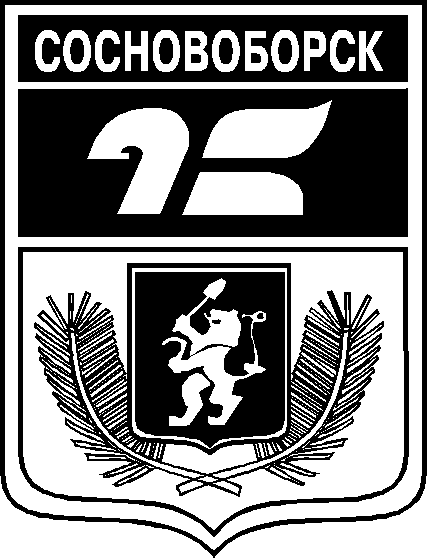 АДМИНИСТРАЦИЯ ГОРОДА СОСНОВОБОРСКАПОСТАНОВЛЕНИЕпроектАДМИНИСТРАЦИЯ ГОРОДА СОСНОВОБОРСКАПОСТАНОВЛЕНИЕпроектОб утверждении Программы профилактики рисков причинения вреда (ущерба) охраняемым законом ценностям при осуществлении муниципального контроля за исполнением единой теплоснабжающей организацией обязательств по строительству, реконструкции и (или) модернизации объектов теплоснабжения на территории города Сосновоборска на 2023 год№ п/пНаименованиемероприятияСрок (периодичность) проведения мероприятияОтветственное должностное лицо1Информирование по вопросам соблюдения обязательных требований посредством размещения на официальном сайте администрации города в информационно-телекоммуникационной сети Интернет сведений: - текстов нормативных правовых актов, регулирующих осуществление Муниципального контроля;- сведений об изменениях, внесенных в нормативные правовые акты, регулирующие осуществление Муниципального контроля, о сроках и порядке их вступления в силу;- перечень нормативных правовых актов с указанием структурных единиц этих актов, содержащих обязательные требования, оценка соблюдения которых является предметом контроля, а также информацию о мерах ответственности, применяемых при нарушении обязательных требований, с текстами в действующей редакции;-  утвержденные проверочные листы в формате, допускающем их использование для самообследования;-  руководства по соблюдению обязательных требований, разработанные и утвержденные в соответствии с Федеральным законом "Об обязательных требованиях в Российской Федерации";- исчерпывающего перечня сведений, которые могут запрашиваться контрольным (надзорным) органом у Контролируемого лица;- сведений о способах получения консультаций по вопросам соблюдения обязательных требований;- сведений о применении контрольным (надзорным) органом мер стимулирования добросовестности контролируемых лиц;- сведений о порядке досудебного обжалования решений контрольного (надзорного) органа, действий (бездействия) его должностных лиц;- докладов о Муниципальном контроле;- иных сведений, предусмотренных нормативными правовыми актами Российской Федерации,  нормативными правовыми актами Красноярского края, муниципальными правовыми актами и (или) настоящей Программой. Постоянно Специалисты администрации  города, к должностным обязанностям которых относится осуществление муниципального контроля  2Объявление предостережения.Выдача контролируемому лицу предостережения о недопустимости нарушения обязательных требований в случае наличия у Контрольного органа сведений о готовящихся нарушениях обязательных требований  или признаках нарушений обязательных требований и (или) в случае отсутствия подтверждения данных о том, что нарушение обязательных требований причинило вред (ущерб) охраняемым законом ценностям либо создало угрозу причинения вреда (ущерба) охраняемым законом ценностям.Не позднее 30 дней со дня получения указанных сведенийСпециалисты администрации  города, к должностным обязанностям которых относится осуществление муниципального контроля  3Консультирование осуществляется в устной форме (по телефону) или письменной форме, посредством видео-конференц-связи, на личном приеме, в ходе проведения профилактического мероприятия, контрольного (надзорного) мероприятия по вопросам:-организация и осуществление муниципального контроля;-порядок осуществления профилактических, контрольных мероприятий, установленных Положением о муниципальном контроле.По поступлению обращения.Письменные обращения — в порядке и сроки, установленные Федеральным законом от 02.05.2006 № 59-ФЗ «О порядке рассмотрения обращений граждан Российской Федерации»Специалисты администрации  города, к должностным обязанностям которых относится осуществление муниципального контроля  Наименование показателяИсполнениепоказателя2022 год,%Полнота информации, размещенной на официальном сайте контрольного органа в сети «Интернет» в соответствии со статьей 46 Федерального закона от 31 июля 2021 г. № 248-ФЗ «О государственном контроле (надзоре) и муниципальном контроле в Российской Федерации»100%Доля контролируемых лиц, удовлетворенных консультированием в общем количестве контролируемых лиц, обратившихся за консультацией100%